ПАМЯТКА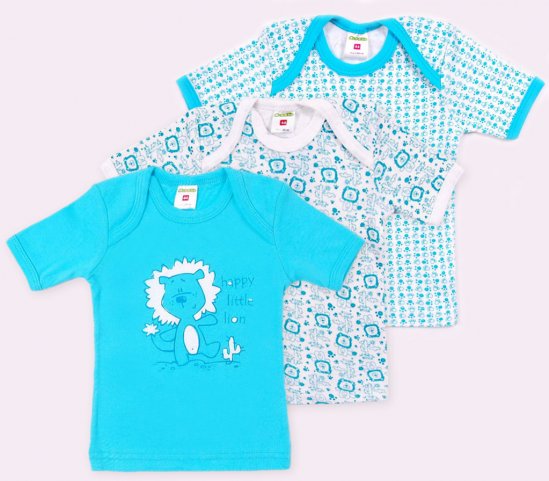 Советы потребителям при покупке детских товаровОдним из важнейших прав потребителей, в соответствии со ст. 4 , провозглашенных «Законом о защите прав потребителей», является право на получение товаров надлежащего качества.  С 01 июля 2012 года вступил в силу Технический регламент Таможенного союза ТР ТС 007/2011 «О безопасности продукции, предназначенной для детей и подростков».       Настоящий технический регламент устанавливает обязательные требования безопасности к продукции, предназначенной для детей и подростков, по показателям химической, биологической, механической безопасности. К продукции, на которую распространяется действие технического регламента ТР ТС 007/2011 «О безопасности продукции предназначенной для детей и подростков», относятся: - изделия для ухода за детьми (соски молочные, соски-пустышки, посуда, столовые приборы, санитарно-гигиенические и галантерейные изделия, щетки зубные и массажеры для десен); - одежда, изделия из текстильных материалов, кожи и меха, изделия трикотажные и готовые штучные текстильные изделия; - обувь и кожгалантерейные изделия; - коляски детские и велосипеды; - издательская книжная и журнальная продукция, школьно-письменные принадлежности. Одним из критериев определения качества детских товаров является наличие полной и достоверной информации о продукции. Требования к маркировке детских товаров утверждены статьёй 9 Технического регламента. Маркировка продукции должна быть достоверной, проверяемой, читаемой и доступной для осмотра и идентификации. Маркировку продукции наносят на изделие, этикетку, прикрепляемую к изделию или товарный ярлык, упаковку изделия, упаковку группы изделий или листок-вкладыш к продукции. Маркировка детских товаров должна содержать следующую информацию: наименование страны, где изготовлена продукция наименование и местонахождение изготовителя (уполномоченного изготовителем лица), импортера, дистрибьютора  наименование и вид (назначение) изделия дату изготовления  единый знак обращения на рынке срок службы продукции гарантийный срок службы  товарный знак (при наличии).      Информация должна быть представлена на русском языке. Для импортной продукции допускается наименование страны, где изготовлена продукция, наименование изготовителя и его юридический адрес указывать с использованием латинского алфавита. Не допускается использования указаний "экологически чистая", "ортопедическая" и других аналогичных указаний без соответствующего подтверждения. Маркировка одежды, изделий из текстильных материалов, кожи, меха, трикотажных изделий и готовых штучных текстильных изделий в дополнение к обязательным требованиям должна иметь информацию с указанием: вида и массовой доли (процентного содержания) натурального и химического сырья в материале верха и подкладке изделия (отклонения фактических значений процентного содержания сырья не должно превышать 5 процентов), а также вида меха и вида его обработки (крашеный или некрашеный)  размера изделия в соответствии с типовой размерной шкалой или требованиями нормативного документа на конкретный вид продукции символов по уходу за изделием и (или) инструкции по особенностям ухода за изделием в процессе эксплуатации (при необходимости) Изделия для новорожденных и бельевые изделия для детей до 1 года должна сопровождаться информацией «Предварительная стирка обязательна».Маркировка кожгалантерейных изделий должна содержать наименование материала, из которого изготовлено изделие, инструкцию по эксплуатации и уходу. Маркировка ранцев ученических, сумок, портфелей и рюкзаков должна содержать информацию о возрасте пользователя. Консультационный пункт  ФБУЗ «Центр гигиены и эпидемиологиив Республике Бурятия в Баргузинском районе », тел.41-377